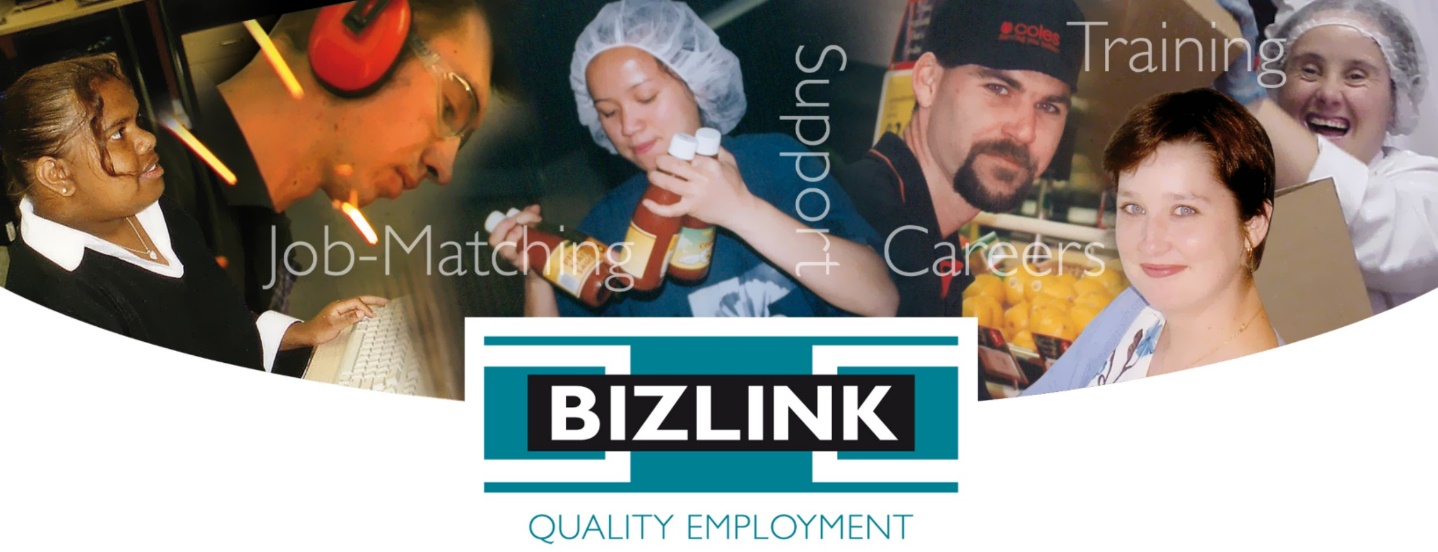 March 2019 Volume 1TASTE E-NEWSFirst TASTE Workshop a SuccessVeena, Site Manager and Les, Employment Coordinator from the BIZLINK Melville office successfully ran the first TASTE workshop for 2019. People who live in the Melville, Cockburn and surrounding suburbs participated. The workshop went for two half days and covered all 9 modules of the TASTE program. The modules are designed to prepare individuals with a disability for employment. The highlight of the workshop was the interview role-playing activity which everyone enjoyed the most. 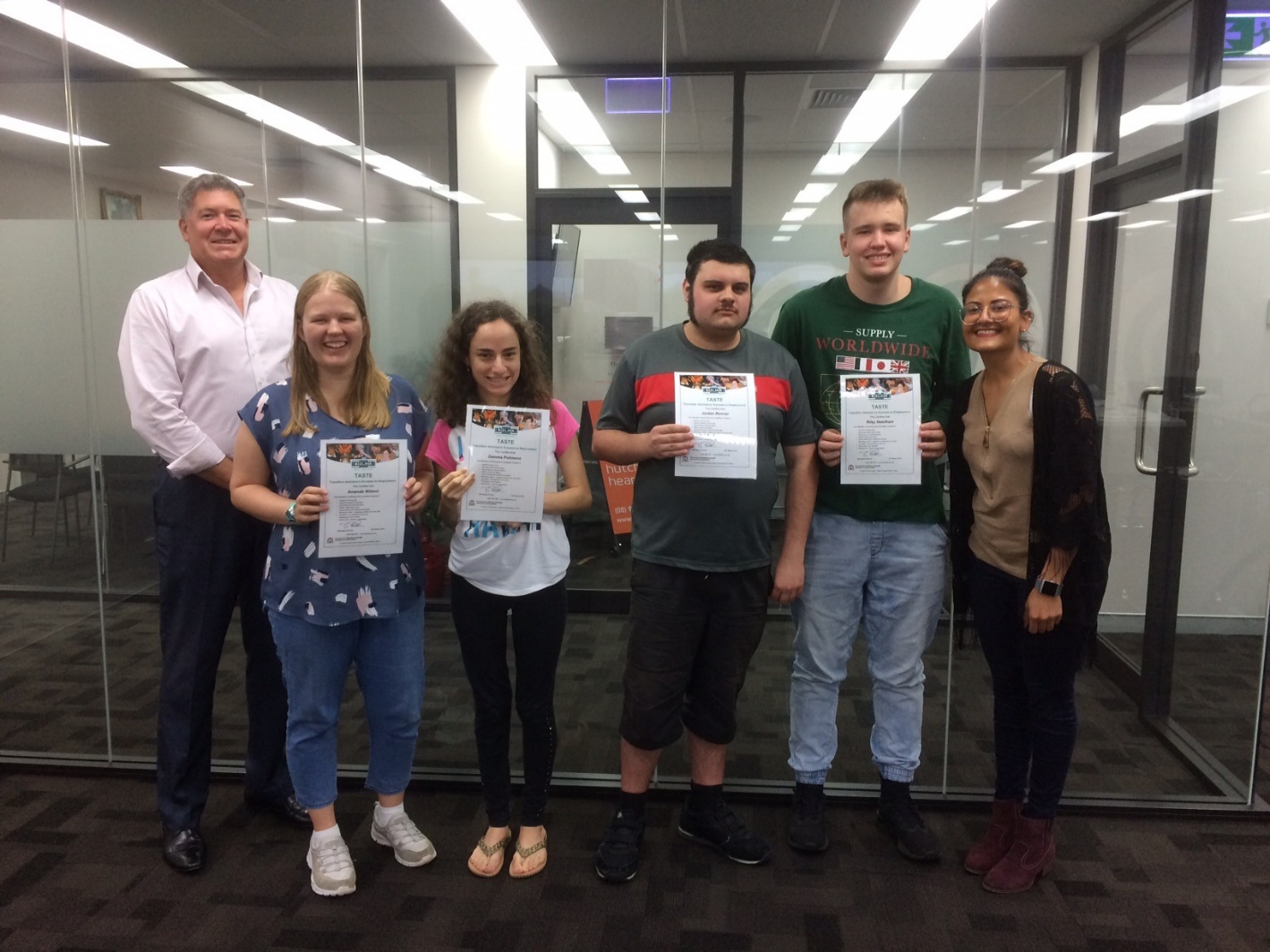 Participant feedback from our inaugural workshop has helped us to modify the course and BIZLINK has set dates for workshops to be run across Perth. 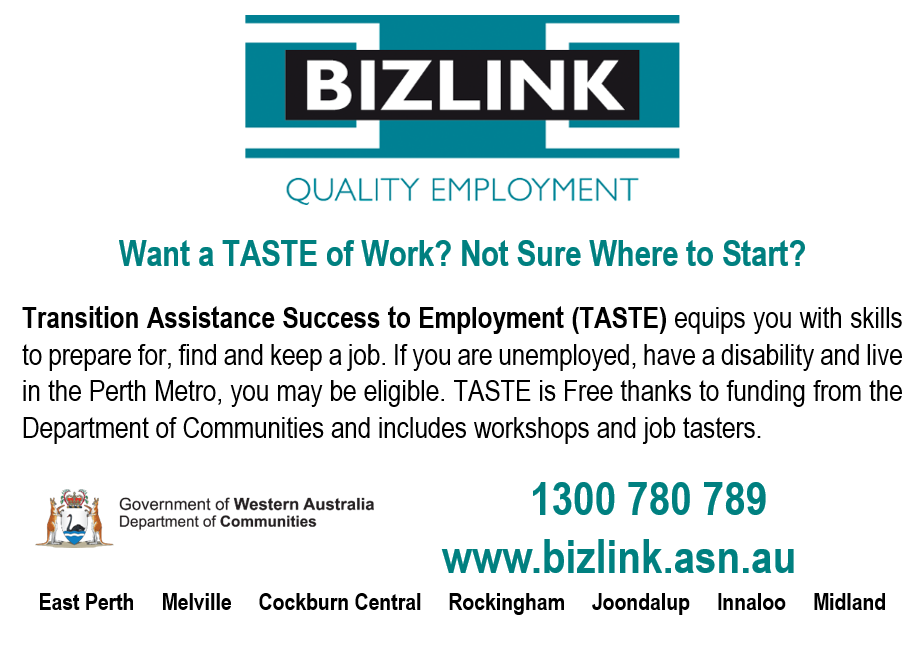 Transition Assistance Success To EmploymentUpcoming TASTE WorkshopsBIZLINK and other services workshops are advertised here:www.disability.wa.gov.au/wa-ndis/wa-ndis/information-linkages-and-capacity-building/ilc-calendar/Choose BIZLINKBIZLINK is a West Australian, not-for-profit, employment service. BIZLINK is dedicated to securing and supporting inclusive employment in the Perth suburbs and has done so since 1992.  Choose BIZLINK for:A free serviceConvenience of 7 offices across the Perth suburbsPersonalised job-matchingIndividual one-to-one assistanceOn-site training support and adviceExperienced Apprenticeship and Traineeship supportCONTACT1300 780 789To discuss how BIZLINK could be the BEST provider for you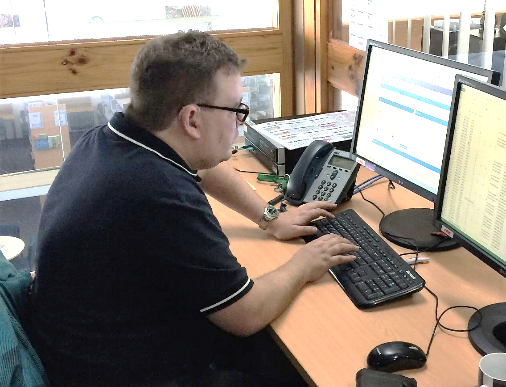 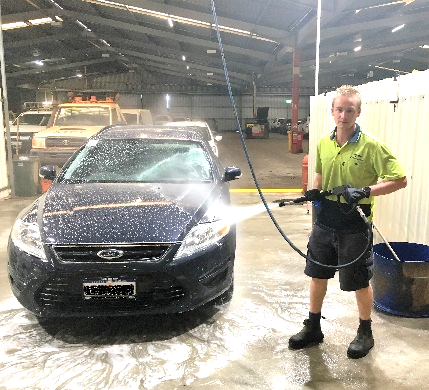 Got a Story to Share?We love sharing client’s stories about their career and other achievements. Let your Coordinator know if you have something you would like published in BIZZYBODIES and/or posted on our Facebook page. 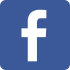 www.facebook.com/bizlinkqualityemploymentGetting InformationHow You Need ItBIZLINK assists people with a range of abilities. Staff can read and explain this information or we can provide the information in different ways, such as in large print, another language or electronically, as needed. Please discuss with your Coordinator or contact BIZLINK.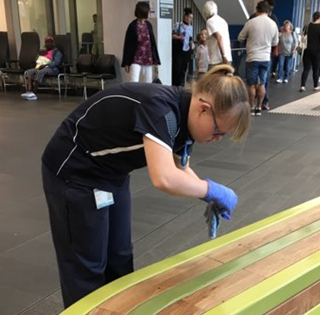 Date/TimeLocationContact details / registrationMelville | May Workshop Series:1-3 May 2019Wednesday  9am to 12pmThursday 9am to 12pmFriday 9am to 1pmBIZLINK Melville OfficeSuite 7, Level 1275 Marmion StreetMelvilleRegistrations close Tuesday 30 April 2019. To book your place contact:Les Faulds - 9433 2653les@bizlink.asn.au Joondalup | May Workshop Series:6-8 May 2019Monday 9am to 12.30pmTuesday 9am to 12.30pmWednesday 9am to 12.30pm Joondalup Library102 Boas Ave JoondalupRegistrations close Thursday 2nd May 2019. To book your place contact:Tracey Tumata - 1300 780 789traceyt@bizlink.asn.au Rockingham | May Workshop Series:14-15 May and 21-22 May 2019Tuesday 9am to 1pmWednesday 9am to 1pmTuesday 9am to 1pmWednesday 9am to 1pmBIZLINK Rockingham Office1/1 Benjamin Way RockinghamRegistrations close Monday 13 May 2019. To book your place contact:Layna - 6230 2236layna@bizlink.asn.au Midland | May Workshop Series:14 & 16 May and 21 & 23 May 2019Tuesday  9am to 12pmThursday 9am to 12pmTuesday 9am to 1pmThursday 9am to 1pm BIZLINK Midland Office 53 The Crescent MidlandRegistrations close Monday 13 May 2019. To book your place contact:Charlie Lenzo or Liz Zidich – 6454 1859, charlie@bizlink.asn.au / liz@bizlink.asn.au Midland | November Workshop Series12 & 14 Nov and 19 & 21 Nov 2019Tuesday 9am to 12pmThursday 9am to 12pmTuesday 9am to 1pmThursday 9am to 1pmBIZLINK Midland Office 53 The Crescent MidlandRegistrations close Monday 11 November 2019. To book your place contact:Charlie Lenzo or Liz Zidich – 6454 1859, charlie@bizlink.asn.au / liz@bizlink.asn.au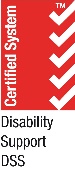 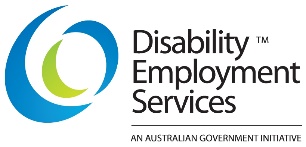 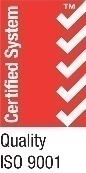 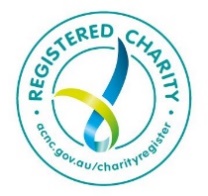 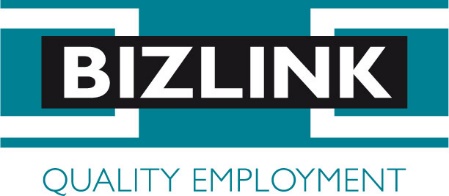 Tel: 1300 780 789    Email: bizlink@bzlink.asn.au   Post: PO Box 284 Joondalup 6919    ABN: 28 473 809 505East Perth   Melville   Cockburn Central   Rockingham   Joondalup   Innaloo   MidlandJob-matching | Training | Support | Careers | www.bizlink.asn.au